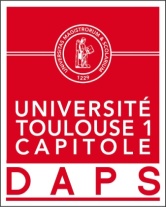                                  Théo DESSACSSport de Haut niveau                               Tennis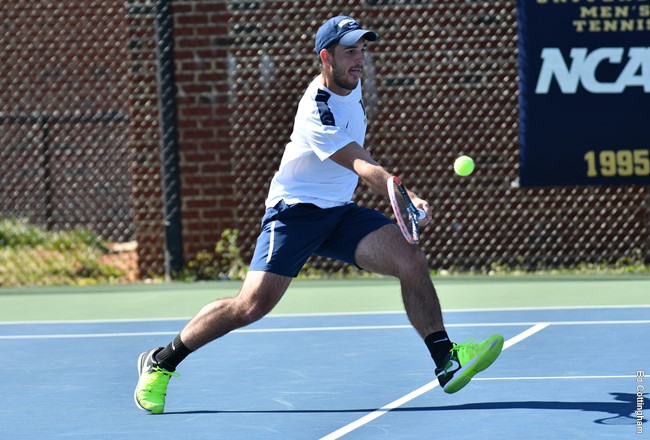 Formation : TSMAnnée d’étude : Master 1 IMOSCatégorie sportif de bon niveau national (SBNN)Club de compétition : Tennis Club Castanet TolosanNiveau : RégionalJours d’entraînements : Nombre d’heures : 